Name: ________________				Datum:_________________Rechne. 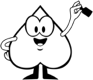 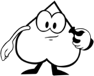 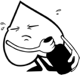   2   Rechne.  3   Rechne.  4   Rechne.   5   Verdopple.